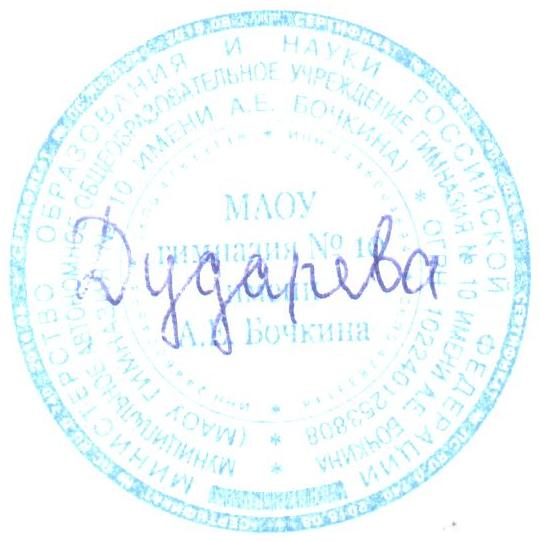 	 		  	                                                                        «Утверждаю»					 Директор гимназии № 10имени А.Е. Бочкина                      А.В.Дударева                                                                                                                   «26 » августа 2019 гДополнительная общеразвивающая программа(2019 – 2020 уч.г.)Пояснительная записка	Дополнительная общеразвивающая программа разработана в соответствии с: - Федеральным Законом «Об образовании в Российской Федерации» от 29 декабря 2012г. №273-ФЗ.- Приказом Минобрнауки России от 29.08. 2013 N1008 «Об утверждении Порядка организации и осуществления образовательной деятельности по дополнительным общеобразовательным программам» (зарегистрирован Минюстом России от 27.11.2013 N30468), пункт 11.-Письмом Минобрнауки России от 14.12.2015 N09-3564 «О внеурочной деятельности и реализации дополнительных общеобразовательных программ».- Приказом Минобрнауки России от 09.11.2015 1309 (ред. от 18.08.2016) «Об утверждении Порядка обеспечения условий доступности для инвалидов объектов и предоставляемых услуг в сфере образования, а также оказания им при этом необходимой помощи». - Федеральным государственным образовательным стандартом начального общего и основного общего образования, утверждённого приказом Министерства образования и науки Российской Федерации от 17 декабря 2010 года № 1897 (в редакции приказа Минобрнауки от 29.12.2014 № 1644). - Уставом гимназии.- Положением о дополнительном образовании в МАОУ гимназия №10 имени А.Е. Бочкина.	Цель программы: создание условий для социального, культурного и профессионального самоопределения, творческой самореализации личности ребенка, ее интеграции в систему мировой и отечественной культур.	Задачи программы:- содействие обучающимся в выборе индивидуального образовательного маршрута (траектории продвижения по образовательным областям) и темпа его освоения;- удовлетворение индивидуальных потребностей обучающихся в художественно – эстетическом, нравственном и интеллектуальном развитии, а также в занятиях физической культурой и спортом;- формирование культуры здорового и безопасного образа жизни, укрепление здоровья обучающихся;- обеспечение эмоционального благополучия ребенка;- выявление, развитие и поддержка талантливых обучающихся, а также лиц, проявивших выдающиеся способности;- профилактика асоциального поведения;- удовлетворение иных образовательных потребностей и интересов обучающихся, не противоречащих законодательству Российской Федерации, осуществляемых за пределами федеральных государственных образовательных стандартов и федеральных государственных требований.Основные направленности программы	В перечень Дополнительной общеразвивающей программы входит 22 дополнительные образовательные программы следующих направленностей: - Художественно – эстетическаяПрограммы данной направленности ориентированы на развитие художественного вкуса, художественных способностей и склонностей к различным видам искусства, творческого подхода, эмоционального восприятия, подготовки личности к постижению великого мира искусства, формированию стремления к воссозданию чувственного образа восприятия мира. - Научно – техническая Направлена на формирование научного мировоззрения, освоение методов научного познания мира, развитие исследовательских, прикладных, конструкторских, инженерных способностей обучающихся в области точных наук и технического творчества.- Спортивно – оздоровительнаяГлавные задачи программ этой направленности: укрепление здоровья; формирование навыков здорового образа жизни и спортивного мастерства; воспитание морально-волевых качеств и формирование системы ценностей с приоритетом жизни и здоровья. Программы ориентированы на приобщение детей к здоровому образу жизни, воспитание спортивного резерва нации. - Естественнонаучная	Программы ориентированы на формирование научного мировоззрения, научного мышления, освоение методов научного познания мира и развитие исследовательских способностей обучающихся. Реализует потребность человека в классификации и упорядочивании объектов окружающего мира через логические операции.Основные принципы программы- Свободный выбор обучающимися видов деятельности.  - Системность, преемственность и непрерывность в развитии обучающихся.  - Практико – деятельностная основа образовательного процесса.  - Индивидуальность – развитие творческих, интеллектуальных и лидерских способностей   	  обучающихся на основе дифференцированного подхода.  - Гуманистический характер образования.   - Приоритет общечеловеческих ценностей, жизни и здоровья обучающихся.- Принцип доверия и открытости.Годовой календарный график	Дополнительная общеразвивающая программа реализуется в гимназии в течение всего календарного года, включая каникулярное время. Учебный год по реализации программы начинается с 1 сентября 2018 г. и продолжается до 31 августа 2019 г.	Формы обучения:- очная –  01.09.2018 – 30.06.2019- заочная – 01.10.2019 – 31.08.2019Продолжительность учебных циклов очного периодаВ каникулярное время (29.10.19 – 04.11.19; 01.01.20 – 08.01.20; 23.02.20 – 27.02.20; 15.04.20 – 20.04.20) занятия проводятся в соответствии со специально составленным расписанием, утверждённым директором гимназии.Учебный план (очный период обучения)Реализация Дополнительной общеразвивающей программы осуществляется на основе годового учебного плана, дополнительных образовательных программ и календарно-тематических планов, утвержденных директором школы.Реализация Дополнительной общеразвивающей программы осуществляется через организацию различных видов деятельности:- очный период обучения: проектная, игровая, проблемно-ценностное общение, трудовая, познавательная, социальное творчество, спортивно – оздоровительная деятельность.- Заочный период обучения: исследовательская, волонтёрская, трудовая, художественное творчество, досуговое общение, оздоровительная.В заочный период обучения (01.07.19 – 31.08.19) гимназисты выполняют задания самостоятельно, обращаясь за консультацией к педагогам в он – лайн – режиме (форма взаимодействия может быть индивидуальной или групповой). Формы промежуточной аттестации могут быть комплексно представлены на: - новогодних мероприятиях;- метапредметной неделе;- днях открытых дверей.	Каждый руководитель объединения совместно с обучающимися имеет право выбрать форму представления промежуточной аттестации по итогам реализации дополнительной образовательной программы (выставки; участие в конкурсах, фестивалях, спортивных соревнованиях разного уровня; организация и проведение массовых мероприятий, направленных на позиционирование определённого объединения и др.)Планируемые результатыРеализация Дополнительной общеразвивающей программы позволит: - сформировать и развить у обучающихся компетентности в области использования информационно-коммуникационных технологий.- Овладеть обучающимся основами самоконтроля, самооценки, принятия решений и осуществления осознанного выбора в учебной и познавательной деятельности.- Развить способность гимназистов к самостоятельной информационно-познавательной деятельности, включая умение ориентироваться в различных источниках информации, критически оценивать и интерпретировать информацию, получаемую из различных источников.- Сформировать у обучающихся осознанное, уважительное и доброжелательное отношение к другому человеку, его мнению, мировоззрению, культуре, языку, вере, гражданской позиции.- Повысить количественный и качественный показатели участия обучающихся в олимпиадах, НПК, творческих конкурса и фестивалях, спортивных соревнованиях.- Снизить количество обучающихся, относящихся к группе «риска»Материально-техническое и методическое обеспечение.	Для реализации Дополнительной общеразвивающей программы гимназия располагает: двумя спортивными залами со спортивным инвентарем; бассейном; лыжной базой; спортивной площадкой; тиром; актовым залом; музыкальной аппаратурой; библиотекой; кабинетом робототехники. Все кабинеты оборудованы компьютерной техникой, проекторами, экранами, выходом в Интернент.	С целью информационно - методического обеспечения в гимназии имеются:- библиотечный фонд, включающий учебную и художественную литературу;- регулярное поступление (в соответствии с подпиской) методических журналов;- видеотека, состоящая из набора дисков по различным областям знаний. I цикл02.09.19 – 28.10.19II цикл05.11.19 – 31.12.19III цикл09.01.20 – 22.02.20IV цикл28.02.20 – 14.04.20V цикл21.04.20 – 31.05.20Дополнительная образовательная программаФорма организацииКоличество часов в неделюКоличество часов в годФорма промежуточной аттестацииХудожественно – эстетическая направленностьХудожественно – эстетическая направленностьХудожественно – эстетическая направленностьХудожественно – эстетическая направленностьХудожественно – эстетическая направленность«Театр на английском языке»кружок2 68спектакль«Художественное слово»кружок268конкурс чтецов«Лира»студия4136спектакль«Литературная мастерская» (5 кл.)кружок268конкурс чтецов«Волшебное мастерство»кружок4136выставка«Литературная мастерская» (7 кл.)кружок3102конкурс чтецовИтого17578Спортивно – оздоровительная направленностьСпортивно – оздоровительная направленностьСпортивно – оздоровительная направленностьСпортивно – оздоровительная направленностьСпортивно – оздоровительная направленность«Волейбол»секция3102соревнования«Мини - футбол»секция6204соревнования«Плавание»секция4136соревнования«Бальные танцы»секция4136вечер вальсаИтого17578Научно – техническая направленностьНаучно – техническая направленностьНаучно – техническая направленностьНаучно – техническая направленностьНаучно – техническая направленность«Лего - конструирование»кружок268Защита проектов«Техническое конструирование»кружок268защита проектов«Издательское дело»кружок134газета«РТС» (1 – 4 кл.)кружок12408олимпиада «Эрудит»Итого17578Естественнонаучная направленностьЕстественнонаучная направленностьЕстественнонаучная направленностьЕстественнонаучная направленностьЕстественнонаучная направленность«Исследовательская работа»кружок3102защита проектов«Математическая физика»кружок268решение контрольных вопросов и задач«Юные математики»кружок268дистанционная олимпиада«Поиск»клуб268защита проектов«Литературное проектирование» (10 кл)кружок4136спектакль«Страноведение»кружок268защита проектов«Финансовая грамотность»кружок268Олимпиада по финансовой грамотности«Читаем, думаем, спорим»кружок134защита проектовИтого18612Всего часов692 346